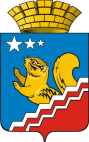 Свердловская областьГЛАВА ВОЛЧАНСКОГО ГОРОДСКОГО ОКРУГАпостановление23.12.2020  год		             		                                                        № 524г. ВолчанскО внесении изменений в муниципальную программу Волчанского городского округа «Развитие  транспорта Волчанского городского округа на 2019-2024 годы» В соответствии с Решением Волчанской городской Думы от Решением Волчанской городской Думы от 14.12.2018 года № 75 «О бюджете на 2019 год и плановый период 2020 и 2021 годов»  (в редакции Решения от 12.12.2019 года № 64), Решением Волчанской городской Думы от 12.12.2019 года № 65 «О бюджете Волчанского городского округа на 2020 год и плановый период 2021 и 2022 годов», постановлением главы Волчанского городского округа от 20.11.2013 года № 921 «Об утверждении Порядка формирования и реализации муниципальных программ Волчанского городского округа» (с изменениями от 24.09.2015 года № 691, от 18.08.2017 года № 393), в целях организации транспортного обслуживания населения Волчанского городского округа,ПОСТАНОВЛЯЮ:Внести в муниципальную программу Волчанского городского округа «Развитие  транспорта Волчанского городского округа на 2019-2024 годы», утвержденную постановлением главы Волчанского городского округа от 14.12.2018 года № 606 «Об утверждении муниципальной программы Волчанского городского округа «Развитие  транспорта Волчанского городского округа на 2019-2024 годы» следующие изменения:1.1. пункт 6 паспорта  муниципальной программы изложить в следующей редакции:1.2. в разделе 4 таблицу изложить в следующей редакции:(тысяч  рублей)1.3. приложение № 1 изложить в новой редакции (прилагается);1.4. приложение № 2 изложить в новой редакции (прилагается);Настоящее постановление разместить на официальном сайте Волчанского городского округа в сети Интернет http://volchansk-adm.ru/.Контроль за исполнением настоящего постановления оставляю за собой.Глава городского округа						             А.В. ВервейнПриложение № 1к постановлению главыВолчанского городского округаот  23.12.2019  года  № 524Приложение № 1 к муниципальной программеВолчанского городского округа««Развитие  транспорта Волчанского городского округа на 2019-2024 годы», ЦЕЛИ, ЗАДАЧИ И ЦЕЛЕВЫЕ ПОКАЗАТЕЛИРЕАЛИЗАЦИИ МУНИЦИПАЛЬНОЙ ПРОГРАММЫ ВОЛЧАНСКОГО ГОРОДСКОГО ОКРУГА«РАЗВИТИЕ ТРАНСПОРТАВОЛЧАНСКОГО ГОРОДСКОГО ОКРУГА НА 2019-2024 ГОДЫ»Приложение № 2к постановлению главыВолчанского городского округаот  23.12.2019  года  № 524Приложение № 2 к муниципальной программеВолчанского городского округа««Развитие  транспорта Волчанского городского округа на 2019-2024 годы»ПЛАН МЕРОПРИЯТИЙ МУНИЦИПАЛЬНОЙ ПРОГРАММЫ ВОЛЧАНСКОГО ГОРОДСКОГО ОКРУГА«РАЗВИТИЕ ТРАНСПОРТА ВОЛЧАНСКОГО ГОРОДСКОГО ОКРУГА НА 2019-2024 ГОДЫ»6.Объемы финансирования        муниципальной программы    по годам реализации          ВСЕГО: 139673,78663 тысяч рублей,         в том числе: 2019 год –24689,48663 тысяч рублей;         2020 год –62984,3 тысяч рублей;         2021 год –13000,0 тысяч рублей;         2022 год –13000,0 тысяч рублей;         2023 год –13000,0 тысяч рублей; 2024 год –13000,0 тысяч рублей.        из них:                                 областной бюджет:0,0 тысяч рублей, в том числе:   2019 год –0,0 тысяч рублей;      2020 год –0,0 тысяч рублей;      2021 год –0,0 тысяч рублей;      2022 год –0,0 тысяч рублей;      2023 год –0,0 тысяч рублей;      местный бюджет: 139673,78663 тысяч рублей, в том числе:                            2019 год –24689,48663 тысяч рублей;         2020 год –62984,3 тысяч рублей;         2021 год –13000,0 тысяч рублей;         2022 год –13000,0 тысяч рублей;         2023 год –13000,0 тысяч рублей; 2024 год –13000,0 тысяч рублей.        внебюджетные источники:                 0,0 тысяч рублей,                 в том числе:2019 год – 0,0 тысяч рублей;2020 год – 0,0 тысяч рублей;       2021 год - 0,0 тысяч рублей;       2022 год - 0,0 тысяч рублей;       2023 год – 0,0 тысяч рублей;2024 год – 0,0 тысяч рублей.№   
строкиВиды расходовВсего2019 год2020 год2021 год2022 год2023 год2024 год1234567891Всего по муниципальной        
программе:                   139673,7866324689,4866362984,313000,013000,013000,013000,0в том числе:                  Федеральный бюджет0000000Областной бюджет0000000Местный бюджет138718,3866323734,0866362984,313000,013000,013000,013000,0Внебюджетные источники955,4955,400000№ п/пНаименование  
 цели (целей) и 
 задач, целевых 
  показателейЕдиница 
измерения2017отчетЗначение целевого показателя реализации      
муниципальной программыЗначение целевого показателя реализации      
муниципальной программыЗначение целевого показателя реализации      
муниципальной программыЗначение целевого показателя реализации      
муниципальной программыЗначение целевого показателя реализации      
муниципальной программыЗначение целевого показателя реализации      
муниципальной программыЗначение целевого показателя реализации      
муниципальной программыИсточник  
 значений  
показателей***№ п/пНаименование  
 цели (целей) и 
 задач, целевых 
  показателейЕдиница 
измерения2017отчет2018оценка2019план2020план2021план2022план2023план2024планИсточник  
 значений  
показателей***123456789101011Цель1. Формирование современной и эффективной транспортной инфраструктуры.Цель1. Формирование современной и эффективной транспортной инфраструктуры.Цель1. Формирование современной и эффективной транспортной инфраструктуры.Цель1. Формирование современной и эффективной транспортной инфраструктуры.Цель1. Формирование современной и эффективной транспортной инфраструктуры.Цель1. Формирование современной и эффективной транспортной инфраструктуры.Цель1. Формирование современной и эффективной транспортной инфраструктуры.Цель1. Формирование современной и эффективной транспортной инфраструктуры.Цель1. Формирование современной и эффективной транспортной инфраструктуры.Цель1. Формирование современной и эффективной транспортной инфраструктуры.Цель1. Формирование современной и эффективной транспортной инфраструктуры.Цель1. Формирование современной и эффективной транспортной инфраструктуры.Задача 1. Модернизация парка техники.Задача 1. Модернизация парка техники.Задача 1. Модернизация парка техники.Задача 1. Модернизация парка техники.Задача 1. Модернизация парка техники.Задача 1. Модернизация парка техники.Задача 1. Модернизация парка техники.Задача 1. Модернизация парка техники.Задача 1. Модернизация парка техники.Задача 1. Модернизация парка техники.Задача 1. Модернизация парка техники.Задача 1. Модернизация парка техники.     1Количество приобретаемой  автотранспортной техникиединиц10150000Постановление Правительства Свердловской области  от 25.01.2018 № 28-ПП «Об утверждении государственной программы Свердловской области «Развитие транспортного комплекса Свердловской области до 2024 года»;Стратегия социально-экономического развития Волчанского городского округа, утвержденная решением  городской Думы от 24.08.17 №462Количество приобретаемой специальной техникиединиц10150000Постановление Правительства Свердловской области  от 25.01.2018 № 28-ПП «Об утверждении государственной программы Свердловской области «Развитие транспортного комплекса Свердловской области до 2024 года»;Стратегия социально-экономического развития Волчанского городского округа, утвержденная решением  городской Думы от 24.08.17 №46Задача 2. Создание условий для качественного и безопасного транспортного сообщения.Задача 2. Создание условий для качественного и безопасного транспортного сообщения.Задача 2. Создание условий для качественного и безопасного транспортного сообщения.Задача 2. Создание условий для качественного и безопасного транспортного сообщения.Задача 2. Создание условий для качественного и безопасного транспортного сообщения.Задача 2. Создание условий для качественного и безопасного транспортного сообщения.Задача 2. Создание условий для качественного и безопасного транспортного сообщения.Задача 2. Создание условий для качественного и безопасного транспортного сообщения.Задача 2. Создание условий для качественного и безопасного транспортного сообщения.Задача 2. Создание условий для качественного и безопасного транспортного сообщения.Задача 2. Создание условий для качественного и безопасного транспортного сообщения.Задача 2. Создание условий для качественного и безопасного транспортного сообщения.3Протяженность отремонтированного трамвайного путикм1,02,50,40,61,01,01,01,0Закон Свердловской области от 21 декабря 2015 года №160-ОЗ "Об организации транспортного обслуживания населения на территории Свердловской области"4Замена контактной сетикм00,51,47500000Закон Свердловской области от 21 декабря 2015 года №160-ОЗ "Об организации транспортного обслуживания населения на территории Свердловской области"5Замена опор контактной сетишт00000101010Закон Свердловской области от 21 декабря 2015 года №160-ОЗ "Об организации транспортного обслуживания населения на территории Свердловской области"Задача 3. Обеспечение потребности населения в транспортных услугах.Задача 3. Обеспечение потребности населения в транспортных услугах.Задача 3. Обеспечение потребности населения в транспортных услугах.Задача 3. Обеспечение потребности населения в транспортных услугах.Задача 3. Обеспечение потребности населения в транспортных услугах.Задача 3. Обеспечение потребности населения в транспортных услугах.Задача 3. Обеспечение потребности населения в транспортных услугах.Задача 3. Обеспечение потребности населения в транспортных услугах.Задача 3. Обеспечение потребности населения в транспортных услугах.Задача 3. Обеспечение потребности населения в транспортных услугах.Задача 3. Обеспечение потребности населения в транспортных услугах.Задача 3. Обеспечение потребности населения в транспортных услугах.6Количество перевезенных пассажиров трамваемчеловек4171247765128841417225000250002500025000Постановление Правительства Свердловской области  от 25.01.2018 № 28-ПП «Об утверждении государственной программы Свердловской области «Развитие транспортного комплекса Свердловской области до 2024 года»;Закон Свердловской области от 21 декабря 2015 года № 160-ОЗ "Об организации транспортного обслуживания населения на территории Свердловской области"7Регулярность движения транспорта на маршруте%77,681,536,936,983,883,883,883,8Постановление Правительства Свердловской области  от 25.01.2018 № 28-ПП «Об утверждении государственной программы Свердловской области «Развитие транспортного комплекса Свердловской области до 2024 года»;Закон Свердловской области от 21 декабря 2015 года № 160-ОЗ "Об организации транспортного обслуживания населения на территории Свердловской области"№ п/пНаименование мероприятия/источники расходов на финансированиеИсполнитель (соисполнитель) мероприятияОбъем расходов на выполнение мероприятия за счет всех источников ресурсного обеспечения, тысяч рублейОбъем расходов на выполнение мероприятия за счет всех источников ресурсного обеспечения, тысяч рублейОбъем расходов на выполнение мероприятия за счет всех источников ресурсного обеспечения, тысяч рублейОбъем расходов на выполнение мероприятия за счет всех источников ресурсного обеспечения, тысяч рублейОбъем расходов на выполнение мероприятия за счет всех источников ресурсного обеспечения, тысяч рублейОбъем расходов на выполнение мероприятия за счет всех источников ресурсного обеспечения, тысяч рублейОбъем расходов на выполнение мероприятия за счет всех источников ресурсного обеспечения, тысяч рублей№ п/пНаименование мероприятия/источники расходов на финансированиевсего201920202021202220232024123456789101Всего по  муниципальной программе, в том числе139673,7866324689,4866362984,313000,013000,013000,013000,01Федеральный бюджет00000001Областной бюджет000       00001Местный бюджет138718,3866323734,0866362984,313000,013000,013000,013000,01Внебюджетные источники955,4955,4000200,002Мероприятие 1. Организация транспортного обслуживания Волчанского городского округаАдминистрация Волчанского городского округа, МУП «ВАЭТ»2Всего по мероприятию, в том числе81726,017300,014426,012500,012500,012500,012500,02Федеральный бюджет00000002Областной бюджет00000002Местный бюджет81726,017300,014426,012500,012500,012500,012500,02Внебюджетные источники0000000Целевые показатели: 6,7  (см.Приложение №1)Целевые показатели: 6,7  (см.Приложение №1)Целевые показатели: 6,7  (см.Приложение №1)Целевые показатели: 6,7  (см.Приложение №1)Целевые показатели: 6,7  (см.Приложение №1)Целевые показатели: 6,7  (см.Приложение №1)Целевые показатели: 6,7  (см.Приложение №1)Целевые показатели: 6,7  (см.Приложение №1)Целевые показатели: 6,7  (см.Приложение №1)Целевые показатели: 6,7  (см.Приложение №1)3Мероприятие 2.     Приобретение запасных частей Администрация Волчанского городского округа, МУП «ВАЭТ»3Всего по мероприятию, в том числе1819,972321219,972320150,0150,0150,0150,03Федеральный бюджет00000003Областной бюджет00000003Местный бюджет864,57232264,572320150,0150,0150,0150,03Внебюджетные источники955,4955,400000Целевые показатели: 3,4,5 (см.Приложение №1)Целевые показатели: 3,4,5 (см.Приложение №1)Целевые показатели: 3,4,5 (см.Приложение №1)Целевые показатели: 3,4,5 (см.Приложение №1)Целевые показатели: 3,4,5 (см.Приложение №1)Целевые показатели: 3,4,5 (см.Приложение №1)Целевые показатели: 3,4,5 (см.Приложение №1)Целевые показатели: 3,4,5 (см.Приложение №1)Целевые показатели: 3,4,5 (см.Приложение №1)Целевые показатели: 3,4,5 (см.Приложение №1)4Мероприятие 3.   Ремонт контактной сети и трамвайных путейАдминистрация Волчанского городского округа, МУП «ВАЭТ»4Всего по мероприятию, в том числе18055,76431234,7643116421,0350,0350,0350,0350,04Федеральный бюджет00000004Областной бюджет00000004Местный бюджет18055,76431234,7643116421,0350,0350,0350,0350,04Внебюджетные источники0000000Целевые показатели: 3,4,5 (см.Приложение №1)Целевые показатели: 3,4,5 (см.Приложение №1)Целевые показатели: 3,4,5 (см.Приложение №1)Целевые показатели: 3,4,5 (см.Приложение №1)Целевые показатели: 3,4,5 (см.Приложение №1)Целевые показатели: 3,4,5 (см.Приложение №1)Целевые показатели: 3,4,5 (см.Приложение №1)Целевые показатели: 3,4,5 (см.Приложение №1)Целевые показатели: 3,4,5 (см.Приложение №1)Целевые показатели: 3,4,5 (см.Приложение №1)5Мероприятие 4.    Приобретение специализированной техники для пригородного электрического транспортаАдминистрация Волчанского городского округа, МУП «ВАЭТ»5Всего по мероприятию, в том числе00000005Федеральный бюджет00000005Областной бюджет00000005Местный бюджет00000005Внебюджетные источники0000000Целевой показатель : 2 (см.Приложение №1)Целевой показатель : 2 (см.Приложение №1)Целевой показатель : 2 (см.Приложение №1)Целевой показатель : 2 (см.Приложение №1)Целевой показатель : 2 (см.Приложение №1)Целевой показатель : 2 (см.Приложение №1)Целевой показатель : 2 (см.Приложение №1)Целевой показатель : 2 (см.Приложение №1)Целевой показатель : 2 (см.Приложение №1)Целевой показатель : 2 (см.Приложение №1)6Мероприятие 5. Приобретение дорожно-строительной и коммунальной техники для нужд Волчанского городского округаАдминистрация Волчанского городского округа6Всего по мероприятию, в том числе38072,055934,7532137,300006Федеральный бюджет00000006Областной бюджет00000006Местный бюджет38072,055934,7532137,300006Внебюджетные источники0000000Целевой показатель : 1 (см.Приложение №1)Целевой показатель : 1 (см.Приложение №1)Целевой показатель : 1 (см.Приложение №1)Целевой показатель : 1 (см.Приложение №1)Целевой показатель : 1 (см.Приложение №1)Целевой показатель : 1 (см.Приложение №1)Целевой показатель : 1 (см.Приложение №1)Целевой показатель : 1 (см.Приложение №1)Целевой показатель : 1 (см.Приложение №1)Целевой показатель : 1 (см.Приложение №1)